Service RHDescription de fonctionLa loi de continuité et de régularité« Le service public doit fonctionner de manière continue et régulière, sans interruption, ni suspension. »De par cette spécificité le contenu de cette description de fonction pourrait évoluer, subir d’éventuels changement dans l’intérêt du service et dudit principe de continuité et de régularitéDonnées pratiques Envoyer un CV accompagné d’une lettre de motivation signée + copie diplôme requis • par courrier à: Administration Communale de Molenbeek-Saint-Jean Service GRH - Référence «Infirmière crèches» Rue du Comte de Flandre, 20 1080 Bruxelles • par e-mail à: candidature@molenbeek.irisnet.be L’administration communale de Molenbeek-Saint-Jean poursuit sa politique de diversité, de non-discrimination et d’égalité des chances. Elle est avant tout à la recherche de talents et compétences.Administration Communale de MOLENBEEK-SAINT-JEAN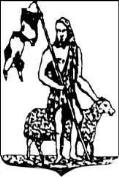 Gemeentebestuur van SINT-JANS-MOLENBEEKIdentification de la fonctionDénomination de la fonction : ………INFIRMIERE CRECHE……………H/FNiveau : ……B…………..  mi tempsService : ………CRECHES COMMUNALES……….Département : DEPARTEMENT ENSEIGNEMENT,PETITE ENFANCE,SPORTS ET JEUNESSEDate de création : 11/01/2021Rôle prédominant :  gestionnaire              MissionL'infirmière seconde la directrice dans ses fonctions.Elle participe à l'élaboration et à la mise en œuvre du projet éducatif/ pédagogique ainsi qu'à l'organisation générale de la crèche. En tant qu’infirmier en milieu d’accueil de la petite enfance, contribuer au développement de l’enfant, en favorisant son autonomie, et sa socialisation par la mise en place et la surveillance d’actions de soins, d’éveil, et de soutien en direction de ses parents. Il/elle assure des missions de protection de l’enfance et de promotion de la santé en étroite collaboration avec la direction et  le médecin en charge du suivi médical préventifActivités principales1.en tant que collaborateur s’assurer de l’accueil des enfants et leur bien-être physique et psychique afin de contribuer au développement de l’enfant.Exemples de tâchesConstituer le dossier médical suite au contact avec les parents,Organiser les consultations et le suivi médical des enfants en collaboration avec le médecin et selon le choix des parents (bilans de santé, guide de médecine préventive) (sauf en MCAE)Participer aux dépistages proposés par l’ONEVeiller au suivi des vaccinationsCompléter le carnet de l’enfantOrganiser, en collaboration avec la responsable et le médecin, l’accueil et le suivi d’un enfant qui nécessite une attention particulièreAssurer le relais d’informations entre les parents et le médecinExercer un rôle de soutien à la parentalité, plus spécialement en matière de promotion à la santé.2.En tant que gestionnaire aider la directrice dans ses fonctions afin de créer un environnement accueillant centré sur la qualité de vie des citoyens et de garantir un cadre de vie sécurisant où il fait bon vivre, et proposer des infrastructures et des activités éducatives.Exemples de tâchesVérifier que la surveillance médicale du personnel et des stagiaires soit assurée,Informer le médecin de tous problèmes de santé relatifs aux enfants, au personnelS’assurer du respect des règles d’éviction,Gérer la pharmacie et veiller au bon fonctionnement des appareils nécessaires à la consultationParticiper à l’élaboration des menus des goûters ; assurer le contrôle de la mise en conformité en fonction des normes de l’AFSCA (circuit des aliments, préparation, conservation). Veiller au respect des régimes spécifiques conformément aux recommandations ONEPromouvoir et vérifier le respect des mesures d’hygiène et de sécurité dans le champ de ses compétencesParticiper à la récolte des données épidémiologiques (BDMS, cadastre des événements médicaux graves, dépistages divers,…)Informer les accueillantes des notions diverses relatives à la santé et l’hygiène,Collaborer avec l’équipe dans le respect des règles de déontologie,Participer aux formations continuéesCollaborer à l’élaboration du projet d’accueil.Travailler en collaboration avec l’assistante sociale lors de situations particulièresProfil de Compétences A.Technique (voir référentiel)Réglementations-législations-Agents du secteur public-  Réglementation AFSCA- Aspect relatif à la santé (sécurité des jouets, code de qualité, hygiène etc…)- Législation relative aux vaccinations obligatoires- Réglementation ONE - Normes ONE- Législation petite enfance ONE- Bien-être au travail- Secret professionnel- protection des données personnelles Méthodologies-procédures internes- Classement d'archives (les dossiers médicaux des enfants sortants, etc.)- Consignes de sécurité (incendie, utilisation des produits d’hygiène, etc.)- Etablissement de bons de commande (vaccins, pharmacie, etc.)- Gestion du courrier ( courrier interne, mails etc..) - Procédures internes de travail - Projet pédagogique-  Code de déontologie- avoir une connaissance du guide de médecine préventiveAptitudes techniquesActes infirmiersSoins infirmiersSecourismeSoins de santéPédagogie de l'enfantPsychologie de l’enfantPsychologie du développement de l’enfantConnaissance du développement de l’enfantDispositions relatives à la santé dans les milieux d’accueil de la petite enfanceGestion des conflitsGestion des stocks (produits d’hygiène, produits pharmaceutiques)Stockage, conservation et conditionnement des alimentsTraçabilité des denréesTraitement des donnéesVaccination ( accompagnement du médecin lors des consultations)Contexte interne et externe-  Connaissance des organismes sociaux s’occupant des enfants et de leur famille ( en concertation avec l’assistante sociale)- Connaissance du contexte communal- Fonctionnement d'une administration communale - Connaissances des services communaux et de leurs missions- Fonctionnement d'un milieu d'accueil- connaissance de l’ONE Applications bureautiques- MS Excel- MS Word- MS Outlook- - Outils bureautiques- internet / EmailMatériel-outil-outillage- Jeux et jouets- Matériel de bureau (scanner, photocopieuse, agrafeuse etc.)- Matériel de premier secours- Matériel et équipement (médical et pédagogique) liés au domaine d’activité - Produits d'entretien ( établir fiche technique d’utilisation pour le personnel d’entretien)Techniques d'expression écrite/orale- Communication interne et externe- Exprimer un message difficile- Rédaction de courriers/courriels- Rédaction de procédures- Rédaction de procès-verbaux et de comptes-rendus ( lors des réunions medico-sociales)- Rédaction d'e-mail- Rédiger des avis (promotion, éducation à la santé)B.ComportementalAvoir un esprit d’équipeEtre organiséEtre résistant au stressRespecter les délaisPositionnementPositionnementLa fonction est dirigée par :Sous l’autorité de l’organisation hiérarchique résultant de l’organigrammeLa fonction assure la direction d’un groupe de : néantNombre total de collaborateurs et leur niveau sur lesquels est assurée une direction hiérarchique ou fonctionnelle:   la fonction n’assure pas de directionConditions d’accès Conditions d’accès Etre en possession d’un graduat/Bachelor en soins infirmiersEtre en possession d’un graduat/Bachelor en soins infirmiers